            AVVISO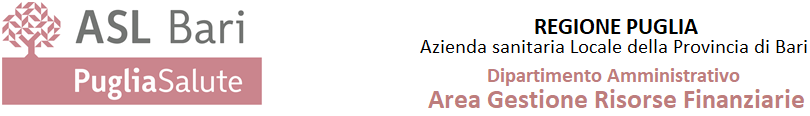 PER IL  PERIODO DAL 19 AGOSTO AL 03 SETTEMBRE 2021,SI COMUNICA CHE LE DOMANDE DI ASTENSIONE ANTICIPATA DAL LAVORO PER GRAVIDANZA A RISCHIO PER IL TERRITORIO DI Bitonto, Bitetto, Corato, Binetto, Grumo Appula, Palo del Colle, Poggiorsini, Ruvo di Puglia, Terlizzi e Toritto DEVONO ESSERE INVIATE A MEZZO POSTA ELETTRONICA ORDINARIA AD UNO DEI SEGUENTI INDIRIZZI DI POSTA ELETTRONICA AZIENDALE solo e soltanto per carattere di URGENZA, RISPETTANDO IL PERIODO INDICATO A FIANCO,andrea.matteucci@asl.bari.it    	(per il periodo dal 19/08/2021 al 27/08/2021)giovanni.berardino@asl.bari.it	(per il periodo dal 30/08/2021 al 03/09/2021)in caso contrario vanno inviate al seguente indirizzo:       mariapina.cavuoto@asl.bari.itA tal fine DOVRANNO ESSERE UTLIZZATI GLI APPOSITI MODELLI DI DOMANDA SCARICABILI DAL SITO WEB DELLA ASL BA (www.asl.bari.it) ALLA VOCE “TUTELA LAVORATRICI MADRI”.ALLA DOMANDA, COMPILATA ATTENTAMENTE IN OGNI SUA PARTE E FIRMATA, BISOGNA ALLEGARE:COPIA FRONTE/RETRO DI UN DOCUMENTO D’IDENTITA’ IN CORSO DI VALIDITA’;ORIGINALE DEL CERTIFICATO MEDICO DELLO SPECIALISTA GINECOLOGO (N.B.: SOLO se trattasi di certificato redatto da specialisti privati ovvero di strutture private, quali cliniche private, strutture accreditate, dovrà essere indicata, nello stesso certificato, la terapia prescritta e dovrà essere allegata anche l’ecografia refertata).IL TUTTO ANDRA’ SCANSIONATO (anche in un unico file solo in formato PDF) ED INVIATO AD UNO DEGLI INDIRIZZI DI POSTA ELETTRONICA AZIENDALE SOPRA RIPORTATI a seconda del periodo a fianco indicato.Seguirà, sempre per posta elettronica, relativa ricevuta di avvenuta presentazione della domanda, che andrà consegnata al datore di lavoro.(Si precisa che il provvedimento di interdizione dal lavoro, decorrerà dalla data del certificato del ginecologo)